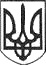 РЕШЕТИЛІВСЬКА МІСЬКА РАДАПОЛТАВСЬКОЇ ОБЛАСТІ(тридцять третя позачергова сесія восьмого скликання)РІШЕННЯ22 травня 2023 року                                                                          № 1431-33-VIІIПро внесення змін до Програми „Діяльність у сфері екології та охорони природних ресурсів на території Решетилівської міської територіальної громади Полтавського району Полтавської області на 2022-2025 роки”Керуючись законами України „Про місцеве самоврядування в Україні” та „Про охорону навколишнього природнього середовища”, відповідно до переліку видів діяльності, що належать до природоохоронних заходів, затверджених постановою Кабінетів Міністрів України від 17.09.1996 № 1147 (зі змінами), Плану соціально-економічного розвитку Решетилівської міської територіальної громади на 2023 рік, затвердженого рішенням Решетилівської міської ради       від 21.12.2022 № 1242-28-VІІІ, з метою залучення зовнішнього фінансування на природоохоронні заходи в громаді, Решетилівська міська радаВИРІШИЛА: 1. Внести зміни до Програми „Діяльність у сфері екології та охорони природних ресурсів на території Решетилівської міської територіальної громади Полтавського району Полтавської області на 2022-2025 роки”, затвердженої рішенням Решетилівської міської ради від 24.12.2021 № 913-17-VІІІ, а саме:1) в Паспорті Програми в пункті 5 слова „Державний, міський бюджет” замінити на слова „Державний бюджет, обласний бюджет, місцевий бюджет, залучені кошти від проєктів міжнародної технічної допомоги, міжнародних фінансових організацій, залучені кошти інвесторів та інші джерела, які не заборонені законодавством”;2) в Паспорті Програми в пункті 6 слова „Очікуваний обсяг фінансування програми” та цифри „10096,0” замінити на слова „Очікуваний обсяг фінансування програми, тис.грн.” та цифри „22196,0” відповідно;3) в розділі 5 Програми другий абзац викласти в наступній редакції: „Фінансове забезпечення заходів у сфері екології та охорони природних ресурсів проводиться за рахунок місцевого бюджету та інших джерел, які не заборонені законодавством”;4) в Додатку до Програми пункти 1, 5 та загальний обсяг фінансування по роках викласти в новій редакції, що додається.2. Контроль за виконанням рішення покласти на постійну комісію               з питань земельних відносин, екології, житлово-комунального господарства, архітектури, інфраструктури, комунальної власності та приватизації (Захарченко В.Г.).Міський голова								 О.А. ДядюноваПідготовлено:Начальник відділу економічного розвитку, торгівлі та залучення інвестицій							А.Л. РомановПогоджено:Перший заступник міського голови					І.В. СивинськаЗаступник міського голови					          А.В. КолесніченкоСекретар міської ради							Т.А. МалишНачальник відділу з юридичних питань та управління комунальним майном				Н.Ю. КолотійНачальник відділу земельних ресурсів та охорони навколишнього середовища                                  С.В. ДобжинськаНачальник відділу організаційно-інформаційної роботи, документообігу та управління персоналом						О.О. МірошникГолова постійної комісії з питань земельних відносин, екології, житлово-комунального господарства, архітектури, інфраструктури, комунальної власності та приватизації				В.Г. ЗахарченкоСписок розсилкирішення Решетилівської міської ради від __.05.2023 року №           -33-VІII„ Про внесення змін до Програми „Діяльність у сфері екології та охорони природних ресурсів на території Решетилівської міської територіальної громади Полтавського району Полтавської області на 2022-2025 роки” ”Начальник відділу економічного розвитку, торгівлі та залучення інвестицій                                                           А.Л. РомановДодатокдо рішення Решетилівської міської ради восьмого скликання  	     травня 2023 року № 1345-33-VIII(33 позачергова сесія)ЗАХОДИ по реалізації Програми„Діяльність у сфері екології та охорони природних ресурсів на території Решетилівської міської територіальної громади Полтавського району Полтавської області на 2022-2025 роки”Начальник відділу економічного розвитку, торгівлі та залучення інвестицій							А.Л. Романов№ з/пАдресатКількість рішеньКількість копій1Відділ економічного розвитку, торгівлі та залучення інвестицій -12Відділ організаційно-інформаційної роботи, документообігу та управління персоналом1-3Відділ земельних ресурсів та охорони навколишнього середовища -1№ п/пПерелік заходів ПрограмиСтрок виконання заходуВиконавціДжерело фінансуванняОрієнтовний обсяг по роках, тис.грн.Орієнтовний обсяг по роках, тис.грн.Орієнтовний обсяг по роках, тис.грн.Орієнтовний обсяг по роках, тис.грн.Орієнтовний обсяг по роках, тис.грн.Орієнтовний обсяг по роках, тис.грн.Орієнтовний обсяг по роках, тис.грн.Орієнтовний обсяг по роках, тис.грн.№ п/пПерелік заходів ПрограмиСтрок виконання заходуВиконавціДжерело фінансування202220222023202320242024202520251.Розчищення і збільшення водності водних об’єктів на території Решетилівської міської територіальної громади2022-2025 рокиВиконавчий комітет Місцевий бюджет, обласний бюджет, державний бюджет, інші джерела, які не заборонені законодавством300,0300,012000,012000,0----5.Розробка звіту з оцінки впливу на довкілля на території Решетилівської міської територіальної громади2022-2025 рокиВиконавчий комітет Місцевий бюджет, обласний бюджет300,0300,0400,0400,0300,0300,0--Загальний обсяг фінансування по роках:Загальний обсяг фінансування по роках:Загальний обсяг фінансування по роках:Загальний обсяг фінансування по роках:Загальний обсяг фінансування по роках:Загальний обсяг фінансування по роках:4199,04199,013499,013499,03899,03899,0599,0ВСЬОГО:ВСЬОГО:ВСЬОГО:ВСЬОГО:ВСЬОГО:ВСЬОГО:22196,022196,022196,022196,022196,022196,022196,0